AMERIKA SAMOA HUMANITIES COUNCIL Humanities Emergency Assistance Relief Term (H.E.A.R.T) Grant Application 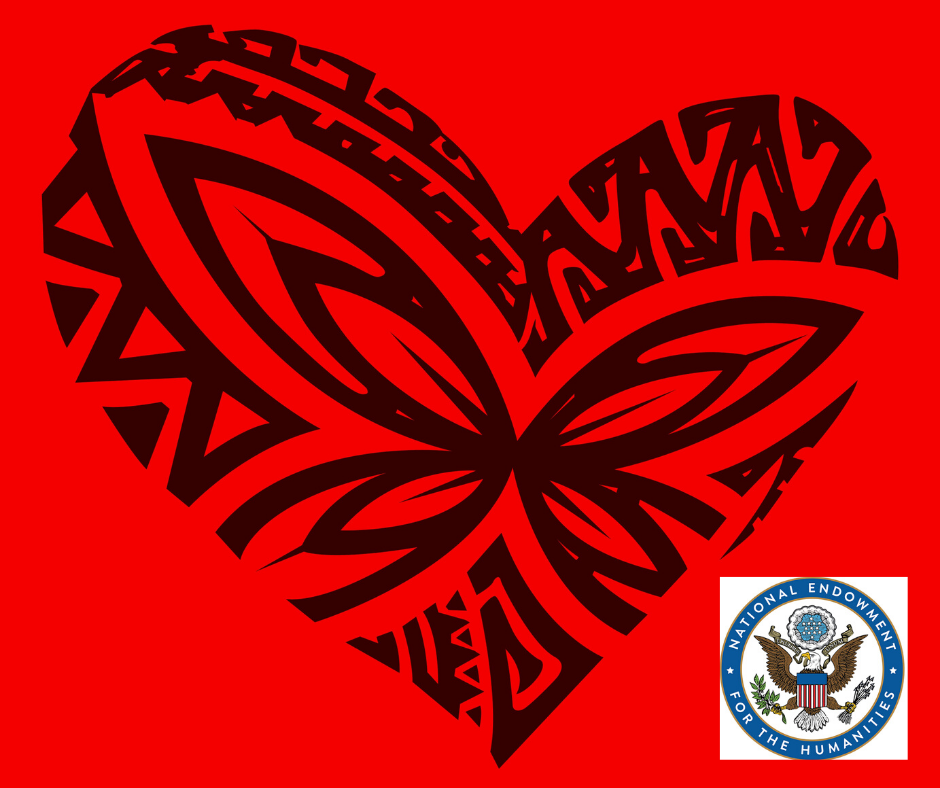 “O LE TAGATA O ANANAFI MA LE ASŌ, E FAATAMAOAIGĀ LE TAGATA O Ā TAEAO”“THE INDIVIDUAL OF YESTERDAY AND TODAY WILL ENRICH THE INDIVIDUAL OF TOMORROW”Thank you for your interest in the ASHC H.E.A.R.T grant program. Please see our guidelines to make sure your organization is eligible for this program. We encourage you to please contact our ASHC team if you are still  unsure about your eligibility status. Incomplete applications will not be considered.All applications must be submitted in-office by Thursday, June 18, 2020.ASHC CONTACT INFORMATIONE-mail  ashc.office@ashcouncil.org Call 633-4870 / 4871Follow ASHC on Facebook, https://www.facebook.com/ashcouncil.orgVisit our office at the Lumanai Building, Fagatogo, Room LB-205Funding for these grants has been provided by the National Endowment for the Humanities (NEH) as part of the Coronavirus Aid, Relief and Economic Security (CARES) Act economic stabilization plan.Before you submit your application check to make sure that you’ve fully completed the following:Section I:      Organizational InformationSection II:    Applicant Information Section III:   Humanities Profile DescriptionSection IV:    Grant AgreementASHC H.E.A.R.T GRANT - APPLICATION COVER SHEET SECTION I: ORGANIZATIONAL INFORMATION NON-PROFIT: Yes ___  No____                  Current or former grantee of ASHC: Yes ___ No____	501(c)(3) Number:_____________________(or attach a copy of 501(c)(3) verification letter) DUNS Number: _______________________SECTION II: APPLICANT INFORMATION___________________________________                              ___________________________NAME OF ORGANIZATION 						     MAILING ADDRESS: P. O. BOX, VILLAGE ______________________________		                __________________________TELEPHONE							      COUNTRY,  ZIP CODEPrimary contact: _____________________________________________________________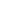 						First Name                                   Last NameTitle:                                            Email:                                                      Phone: Authorizing Official: __________________________________________________________                                                                       First Name                                   Last Name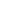 Email:                                                     Phone:   Fiscal Agent:__________________________________________________________________                                                                       First Name                                   Last Name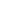 Email:                                                    Phone:   Beginning Date:______________________    Ending Date:________________________Program Summary: SECTION III. HUMANITIES PROFILE DESCRIPTION (may use a separate document to answer these questions.)State the mission of your organization.Provide the organizational website/social media page link(s)Describe the cultural/humanities-based work your organization does for the community. Provide your organization’s annual operating budget.Provide a financial report to show loss of income since February 2020. What current program(s) have been impacted by COVID-19? Provide a description of how COVID-19 has impacted these programs. Describe the new program you will implement in place of the impacted program(s). What is your most urgent financial need for impacted program(s)?Any additional information in support of your application.SECTION IV. GRANT AGREEMENT Authorizing Official Signature: _________________________________________________________The applicant organization assumes all responsibilities as grantee. In signing and submitting a grant application, the authorizing official certifies that the applicant organization will ensure that the acceptance paperwork and all required reports for the grant are submitted on time and fully comply with the requirements provided in the ASHC H.E.A.R.T guidelines. 